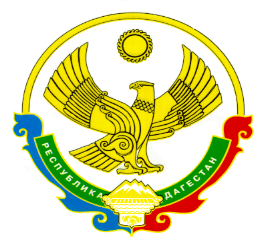 МИНИСТЕРСТВО ОБРАЗОВАНИЯ И НАУКИ РЕСПУБЛИКИ ДАГЕСТАНГосударственное казенное общеобразовательное учреждение Республики Дагестан «Акаринская основная общеобразовательная школа Хунзахского района»368111, Кизилюртовский район, п/о с.Чонтаул, с.Акаро,тел.89034270364 e-mail: akaro.62@mail.ru                                                                      ПРИКАЗ        № 36                                                                                                     от 02.09.2020 года           «О назначении бракеражной комиссии на 2020-2021 учебный год»С целью организации контроля за работой школьной столовой, обеспечения обучающихся качественным питанием, сохранения и укрепления здоровья школьников                                                        П р и к а з ы в а ю:Назначить бракеражную комиссию по контролю за качеством поступающих продуктов, за соблюдением условий их хранения и сроков реализации. Качеством подготовки пищи и сроков ее реализации в следующем составе:председатель комиссии: Магомедова Б.Г., председатель профкома;члены комиссии: Гусейнова Г.З., учительница нач.классов                                            Чупанова Х.М., медицинская сестра школы по согласованию.Членам бракеражной комиссии ежедневно в бракеражном журнале отмечать качество готовой продукции, норму выхода готовых блюд.Членам бракеражной комиссии в соответствии с планом, осуществлять периодические проверки закладки продуктов, условий хранения, качества поступающих продуктов, качество выхода продуктов питания и готовых блюд. Данные проверок оформлять соответствующим актом с последующей передачей руководителю школы.Работникам пищеблока, заведующей питанием детей оказывать содействие членам бракеражной комиссии во время проверок.Контроль за исполнение данного приказа оставляю за собой.      Директор школы                                 Магомедалиева Х.К.С приказом ознакомлены:	Магомедова Б.Г.Гусейнова Г.З.Чупанова Х.М.